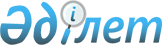 Успен аудандық мәслихатының 2021 жылғы 23 желтоқсандағы № 64/11 "2022-2024 жылдарға арналған Успен аудандық бюджеті туралы" шешіміне өзгерістер енгізу туралыПавлодар облысы Успен аудандық мәслихатының 2022 жылғы 9 маусымдағы № 108/17 шешімі
      Успен аудандық мәслихаты ШЕШТІ:
      1. Успен аудандық мәслихатының 2021 жылғы 23 желтоқсандағы № 64/11 "2022-2024 жылдарға арналған Успен аудандық бюджеті туралы" шешіміне (Нормативтік құқықтық актілердің мемлекеттік тіркеу тізілімінде № 25986 болып тіркелген) келесі өзгерістер енгізілсін:
      1) көрсетілген шешімнің 1-тармағы жаңа редакцияда жазылсын:
       "1. 2022-2024 жылдарға арналған Успен аудандық бюджеті тиісінше 1, 2, 3-қосымшаларына сәйкес, соның ішінде 2022 жылға келесі көлемдерде бекітілсін:
      1) кірістер – 5 775 474 мың теңге, соның ішінде:
      салықтық түсімдер – 672 000 мың теңге;
      салықтық емес түсімдер – 7 093 мың теңге;
      негізгі капиталды сатудан түсетін түсімдер – 18 120 мың теңге;
      трансферттер түсімі – 5 078 261 мың теңге;
      2) шығындар – 5 866 749 мың теңге;
      3) таза бюджеттік кредиттеу – 65 509 мың теңге, соның ішінде:
      бюджеттік кредиттер – 101 079 мың теңге;
      бюджеттік кредиттерді өтеу – 35 570 мың теңге;
      4) қаржы активтерімен операциялар бойынша сальдо – нөлге тең; 
      5) бюджет тапшылығы (профициті) – -156 784 мың теңге;
      6) бюджет тапшылығын қаржыландыру (профицитін пайдалану) – 156 784 мың теңге.";
      2) көрсетілген шешімнің 6-тармағы жаңа редакцияда жазылсын:
       "6. 2022 жылға арналған Успен аудандық бюджетінде ауылдық округтердің бюджеттеріне ағымдағы нысаналы трансферттер келесі мөлшерлерде көзделсін:
      39 929 мың теңге – мемлекеттік әкімшілік қызметшілердің еңбегіне ақы төлеуге;
      36 246 мың теңге – елді мекендерді абаттандыру және көгалдандыру жөніндегі іс-шараларды іске асыруға;
      55 804 мың теңге – аудандық маңызы бар қалаларда, ауылдарда, кенттерде, ауылдық округтерде автомобиль жолдарын күрделі және орташа жөндеуге;
      222 679 мың теңге – "Ауыл-Ел бесігі" жобасы шеңберінде ауылдық елді мекендердегі әлеуметтік және инженерлік инфрақұрылым бойынша іс-шараларды іске асыруға;
      10 869 мың теңге – азаматтық қызметшілердің жекелеген санаттарының, мемлекеттік бюджет қаражаты есебінен ұсталатын ұйымдар қызметкерлерінің, қазыналық кәсіпорындар қызметкерлерінің жалақысын көтеруге.";
      3) көрсетілген шешімнің 1-қосымшасы осы шешімнің қосымшасына сәйкес жаңа редакцияда жазылсын.
      2. Осы шешім 2022 жылғы 1 қаңтардан бастап қолданысқа енгізіледі. 2022 жылға арналған Успен ауданының бюджеті
					© 2012. Қазақстан Республикасы Әділет министрлігінің «Қазақстан Республикасының Заңнама және құқықтық ақпарат институты» ШЖҚ РМК
				
      Успен аудандық мәслихатының хатшысы 

Ж. Бараисов
Успен аудандық
мәслихатының 2022 жылғы
9 маусымдағы № 108/17
шешіміне қосымшаУспен аудандық
мәслихатының 2021 жылғы
23 желтоқсандағы № 64/11
шешіміне 1-қосымша
Санаты
Санаты
Санаты
Санаты
Сомасы (мың теңге)
Сыныбы
Сыныбы
Сыныбы
Сомасы (мың теңге)
Кіші сыныбы
Кіші сыныбы
Сомасы (мың теңге)
Атауы
Сомасы (мың теңге)
1
2
3
4
5
1. Кірістер
5 775 474
1
Салықтық түсімдер
672 000
01
Табыс салығы
375 828
1
Корпоративтік табыс салығы
45 651
2
Жеке табыс салығы
330 177
03
Әлеуметтік салық
248 875
1
Әлеуметтік салық
248 875
04
Меншікке салынатын салықтар
38 030
1
Мүлікке салынатын салықтар
38 030
05
Тауарларға, жұмыстарға және көрсетілетін қызметтерге салынатын iшкi салықтар
6 418
2
Акциздер
1 749
4
Кәсіпкерлік және кәсіби қызметті жүргізгені үшін алынатын алымдар
4 669
08
Заңдық маңызы бар әрекеттерді жасағаны және (немесе) оған уәкілеттігі бар мемлекеттік органдар немесе лауазымды адамдар құжаттар бергені үшін алынатын міндетті төлемдер
2 849
1
Мемлекеттік баж
2 849
2
Салықтық емес түсімдер
7 093
01
Мемлекеттік меншіктен түсетін кірістер
2 664
5
Мемлекет меншігіндегі мүлікті жалға беруден түсетін кірістер
2 633
7
Мемлекеттік бюджеттен берілген кредиттер бойынша сыйақылар
31
06
Басқа да салықтық емес түсімдер
4 429
1
Басқа да салықтық емес түсімдер
4 429
3
Негізгі капиталды сатудан түсетін түсімдер
18 120
01
Мемлекеттік мекемелерге бекітілген мемлекеттік мүлікті сату
18 120
1
Мемлекеттік мекемелерге бекітілген мемлекеттік мүлікті сату
18 120
4
Трансферттердің түсімдері
5 078 261
1
2
3
4
5
01
Төмен тұрған мемлекеттiк басқару органдарынан трансферттер
506
3
Аудандық маңызы бар қалалардың, ауылдардың, кенттердің, ауылдық округтердің бюджеттерінен трансферттер
506
02
Мемлекеттік басқарудың жоғары тұрған органдарынан түсетін трансферттер
5 077 755
2
Облыстық бюджеттен түсетін трансферттер
5 077 755
Функционалдық топ
Функционалдық топ
Функционалдық топ
Функционалдық топ
Функционалдық топ
Сомасы (мың теңге)
Кіші функция
Кіші функция
Кіші функция
Кіші функция
Сомасы (мың теңге)
Бюджеттік бағдарламалардың әкімшісі
Бюджеттік бағдарламалардың әкімшісі
Бюджеттік бағдарламалардың әкімшісі
Сомасы (мың теңге)
Бағдарлама
Бағдарлама
Сомасы (мың теңге)
Атауы
Сомасы (мың теңге)
1
2
3
4
5
6
2. Шығындар
5 866 749
01
Жалпы сипаттағы мемлекеттiк қызметтер
777 165
1
Мемлекеттiк басқарудың жалпы функцияларын орындайтын өкiлдi, атқарушы және басқа органдар
219 824
112
Аудан (облыстық маңызы бар қала) мәслихатының аппараты
40 628
001
Аудан (облыстық маңызы бар қала) мәслихатының қызметін қамтамасыз ету жөніндегі қызметтер
40 628
122
Аудан (облыстық маңызы бар қала) әкімінің аппараты
179 196
001
Аудан (облыстық маңызы бар қала) әкімінің қызметін қамтамасыз ету жөніндегі қызметтер
178 951
003
Мемлекеттік органның күрделі шығыстары
245
2
Қаржылық қызмет
89 657
452
Ауданның (облыстық маңызы бар қаланың) қаржы бөлімі
89 657
001
Ауданның (облыстық маңызы бар қаланың) бюджетін орындау және коммуналдық меншігін басқару саласындағы мемлекеттік саясатты іске асыру жөніндегі қызметтер
37 591
003
Салық салу мақсатында мүлікті бағалауды жүргізу
618
010
Жекешелендіру, коммуналдық меншікті басқару, жекешелендіруден кейінгі қызмет және осыған байланысты дауларды реттеу
250
018
Мемлекеттік органның күрделі шығыстары
400
113
Төменгі тұрған бюджеттерге берілетін нысаналы ағымдағы трансферттер
50 798
5
Жоспарлау және статистикалық қызмет
41 271
453
Ауданның (облыстық маңызы бар қаланың) экономика және бюджеттік жоспарлау бөлімі
41 271
001
Экономикалық саясатты, мемлекеттік жоспарлау жүйесін қалыптастыру және дамыту саласындағы мемлекеттік саясатты іске асыру жөніндегі қызметтер
40 829
004
Мемлекеттік органның күрделі шығыстары
442
9
Жалпы сипаттағы өзге де мемлекеттiк қызметтер
426 413
454
Ауданның (облыстық маңызы бар қаланың) кәсіпкерлік және ауыл шаруашылығы бөлімі
59 645
001
Жергілікті деңгейде кәсіпкерлікті және ауыл шаруашылығын дамыту саласындағы мемлекеттік саясатты іске асыру жөніндегі қызметтер
59 645
1
2
3
4
5
6
809
Аудандық (облыстық маңызы бар қаланың) тұрғын үй-коммуналдық шаруашылығы, жолаушылар көлігі, автомобиль жолдары, құрылыс, сәулет және қала құрылыс бөлімі
366 768
001
Жергілікті деңгейде тұрғын үй-коммуналдық шаруашылығы, жолаушылар көлігі, автомобиль жолдары, құрылыс, сәулет және қала құрылыс саласындағы мемлекеттік саясатты іске асыру жөніндегі қызметтер
52 039
113
Төменгі тұрған бюджеттерге берілетін нысаналы ағымдағы трансферттер
314 729
02
Қорғаныс
31 787
1
Әскери мұқтаждар
12 706
122
Аудан (облыстық маңызы бар қала) әкімінің аппараты
12 706
005
Жалпыға бірдей әскери міндетті атқару шеңберіндегі іс-шаралар
12 706
2
Төтенше жағдайлар жөнiндегi жұмыстарды ұйымдастыру
19 081
122
Аудан (облыстық маңызы бар қала) әкімінің аппараты
19 081
006
Аудан (облыстық маңызы бар қала) ауқымындағы төтенше жағдайлардың алдын алу және оларды жою
381
007
Аудандық (қалалық) ауқымдағы дала өрттерінің, сондай-ақ мемлекеттік өртке қарсы қызмет органдары құрылмаған елдi мекендерде өрттердің алдын алу және оларды сөндіру жөніндегі іс-шаралар
18 700
03
Қоғамдық тәртіп, қауіпсіздік, құқықтық, сот, қылмыстық-атқару қызметі
4 545
9
Қоғамдық тәртіп және қауіпсіздік саласындағы басқа да қызметтер
4 545
809
Аудандық (облыстық маңызы бар қаланың) тұрғын үй-коммуналдық шаруашылығы, жолаушылар көлігі, автомобиль жолдары, құрылыс, сәулет және қала құрылыс бөлімі
4 545
021
Елдi мекендерде жол қозғалысы қауiпсiздiгін қамтамасыз ету
4 545
06
Әлеуметтiк көмек және әлеуметтiк қамсыздандыру
557 063
1
Әлеуметтiк қамсыздандыру
51 535
451
Ауданның (облыстық маңызы бар қаланың) жұмыспен қамту және әлеуметтік бағдарламалар бөлімі
51 535
005
Мемлекеттік атаулы әлеуметтік көмек
51 535
2
Әлеуметтiк көмек
461 092
1
2
3
4
5
6
451
Ауданның (облыстық маңызы бар қаланың) жұмыспен қамту және әлеуметтік бағдарламалар бөлімі
461 092
002
Жұмыспен қамту бағдарламасы
202 225
004
Ауылдық жерлерде тұратын денсаулық сақтау, білім беру, әлеуметтік қамтамасыз ету, мәдениет, спорт және ветеринар мамандарына отын сатып алуға Қазақстан Республикасының заңнамасына сәйкес әлеуметтік көмек көрсету
10 923
007
Жергілікті өкілетті органдардың шешімі бойынша мұқтаж азаматтардың жекелеген топтарына әлеуметтік көмек
57 318
010
Үйден тәрбиеленіп оқытылатын мүгедек балаларды материалдық қамтамасыз ету
687
014
Мұқтаж азаматтарға үйде әлеуметтiк көмек көрсету
123 860
017
Оңалтудың жеке бағдарламасына сәйкес мұқтаж мүгедектерді протездік-ортопедиялық көмек, сурдотехникалық құралдар, тифлотехникалық құралдар, санаторий-курорттық емделу, міндетті гигиеналық құралдармен қамтамасыз ету, арнаулы жүріп-тұру құралдары, қозғалуға қиындығы бар бірінші топтағы мүгедектерге жеке көмекшінің және есту бойынша мүгедектерге қолмен көрсететін тіл маманының қызметтерімен қамтамасыз ету
29 408
023
Жұмыспен қамту орталықтарының қызметін қамтамасыз ету
36 671
9
Әлеуметтiк көмек және әлеуметтiк қамтамасыз ету салаларындағы өзге де қызметтер
44 436
451
Ауданның (облыстық маңызы бар қаланың) жұмыспен қамту және әлеуметтік бағдарламалар бөлімі
44 436
001
Жергілікті деңгейде халық үшін әлеуметтік бағдарламаларды жұмыспен қамтуды қамтамасыз етуді іске асыру саласындағы мемлекеттік саясатты іске асыру жөніндегі қызметтер
43 727
011
Жәрдемақыларды және басқа да әлеуметтік төлемдерді есептеу, төлеу мен жеткізу бойынша қызметтерге ақы төлеу
709
07
Тұрғын үй-коммуналдық шаруашылық
1 198 404
1
Тұрғын үй шаруашылығы
13 885
809
Аудандық (облыстық маңызы бар қаланың) тұрғын үй-коммуналдық шаруашылығы, жолаушылар көлігі, автомобиль жолдары, құрылыс, сәулет және қала құрылыс бөлімі
13 885
003
Мемлекеттік тұрғын үй қорын сақтауды ұйымдастыру
600
1
2
3
4
5
6
004
Азаматтардың жекелеген санаттарын тұрғын үймен қамтамасыз ету
13 285
2
Коммуналдық шаруашылық
1 180 832
809
Аудандық (облыстық маңызы бар қаланың) тұрғын үй-коммуналдық шаруашылығы, жолаушылар көлігі, автомобиль жолдары, құрылыс, сәулет және қала құрылыс бөлімі
1 180 832
012
Сумен жабдықтау және су бұру жүйесінің жұмыс істеуі
32 011
058
Елді мекендердегі сумен жабдықтау және су бұру жүйелерін дамыту
1 148 821
3
Елді-мекендерді көркейту
3 687
809
Аудандық (облыстық маңызы бар қаланың) тұрғын үй-коммуналдық шаруашылығы, жолаушылар көлігі, автомобиль жолдары, құрылыс, сәулет және қала құрылыс бөлімі
3 687
007
Елдi мекендердегі көшелердi жарықтандыру
3 687
08
Мәдениет, спорт, туризм және ақпараттық кеңістiк
460 732
1
Мәдениет саласындағы қызмет
268 168
457
Ауданның (облыстық маңызы бар қаланың) мәдениет, тілдерді дамыту, дене шынықтыру және спорт бөлімі
268 168
003
Мәдени-демалыс жұмысын қолдау
268 168
2
Спорт
12 578
457
Ауданның (облыстық маңызы бар қаланың) мәдениет, тілдерді дамыту, дене шынықтыру және спорт бөлімі
12 467
009
Аудандық (облыстық маңызы бар қалалық) деңгейде спорттық жарыстар өткiзу
11 030
010
Әртүрлi спорт түрлерi бойынша аудан (облыстық маңызы бар қала) құрама командаларының мүшелерiн дайындау және олардың облыстық спорт жарыстарына қатысуы
1 437
809
Аудандық (облыстық маңызы бар қаланың) тұрғын үй-коммуналдық шаруашылығы, жолаушылар көлігі, автомобиль жолдары, құрылыс, сәулет және қала құрылыс бөлімі
111
008
Елдi мекендердегі көшелердi жарықтандыру
111
3
Ақпараттық кеңiстiк
99 786
456
Ауданның (облыстық маңызы бар қаланың) ішкі саясат бөлімі
20 550
002
Мемлекеттік ақпараттық саясат жүргізу жөніндегі қызметтер
20 550
457
Ауданның (облыстық маңызы бар қаланың) мәдениет, тілдерді дамыту, дене шынықтыру және спорт бөлімі
79 236
1
2
3
4
5
6
006
Аудандық (қалалық) кiтапханалардың жұмыс iстеуi
77 427
007
Мемлекеттік тілді және Қазақстан халқының басқа да тілдерін дамыту
1 809
9
Мәдениет, спорт, туризм және ақпараттық кеңiстiктi ұйымдастыру жөнiндегi өзге де қызметтер
80 200
456
Ауданның (облыстық маңызы бар қаланың) ішкі саясат бөлімі
44 275
001
Жергілікті деңгейде ақпарат, мемлекеттілікті нығайту және азаматтардың әлеуметтік сенімділігін қалыптастыру саласында мемлекеттік саясатты іске асыру жөніндегі қызметтер
27 776
003
Жастар саясаты саласында іс-шараларды іске асыру
14 308
006
Мемлекеттік органның күрделі шығыстары
150
032
Ведомстволық бағыныстағы мемлекеттік мекемелер мен ұйымдардың күрделі шығыстары
2 041
457
Ауданның (облыстық маңызы бар қаланың) мәдениет, тілдерді дамыту, дене шынықтыру және спорт бөлімі
35 925
001
Жергілікті деңгейде мәдениет, тілдерді дамыту, дене шынықтыру және спорт саласында мемлекеттік саясатты іске асыру жөніндегі қызметтер
28 777
032
Ведомстволық бағыныстағы мемлекеттік мекемелер мен ұйымдардың күрделі шығыстары
7 148
10
Ауыл, су, орман, балық шаруашылығы, ерекше қорғалатын табиғи аумақтар, қоршаған ортаны және жануарлар дүниесін қорғау, жер қатынастары
39 133
6
Жер қатынастары
24 962
463
Ауданның (облыстық маңызы бар қаланың) жер қатынастары бөлімі
24 962
001
Аудан (облыстық маңызы бар қала) аумағында жер қатынастарын реттеу саласындағы мемлекеттік саясатты іске асыру жөніндегі қызметтер
24 962
9
Ауыл, су, орман, балық шаруашылығы, қоршаған ортаны қорғау және жер қатынастары саласындағы басқа да қызметтер
14 171
453
Ауданның (облыстық маңызы бар қаланың) экономика және бюджеттік жоспарлау бөлімі
14 171
099
Мамандарға әлеуметтік қолдау көрсету жөніндегі шараларды іске асыру
14 171
11
Өнеркәсіп, сәулет, қала құрылысы және құрылыс қызметі
575
2
Сәулет, қала құрылысы және құрылыс қызметі
575
809
Аудандық (облыстық маңызы бар қаланың) тұрғын үй-коммуналдық шаруашылығы, жолаушылар көлігі, автомобиль жолдары, құрылыс, сәулет және қала құрылыс бөлімі
575
1
2
3
4
5
6
013
Аудан аумағында қала құрылысын дамытудың кешенді схемаларын, аудандық (облыстық) маңызы бар қалалардың, кенттердің және өзге де ауылдық елді мекендердің бас жоспарларын әзірлеу
575
12
Көлiк және коммуникация
204 258
1
Автомобиль көлiгi
204 258
809
Аудандық (облыстық маңызы бар қаланың) тұрғын үй-коммуналдық шаруашылығы, жолаушылар көлігі, автомобиль жолдары, құрылыс, сәулет және қала құрылыс бөлімі
204 258
025
Автомобиль жолдарының жұмыс істеуін қамтамасыз ету
27 501
051
Көлiк инфрақұрылымының басым жобаларын іске асыру
176 757
13
Басқалар
113 529
3
Кәсiпкерлiк қызметтi қолдау және бәсекелестікті қорғау
581
454
Ауданның (облыстық маңызы бар қаланың) кәсіпкерлік және ауыл шаруашылығы бөлімі
450
006
Кәсіпкерлік қызметті қолдау
450
809
Аудандық (облыстық маңызы бар қаланың) тұрғын үй-коммуналдық шаруашылығы, жолаушылар көлігі, автомобиль жолдары, құрылыс, сәулет және қала құрылыс бөлімі
131
055
"Бизнестің жол картасы-2025" бизнесті қолдау мен дамытудың мемлекеттік бағдарламасы шеңберінде индустриялық инфрақұрылымды дамыту
131
9
Басқалар
112 948
452
Ауданның (облыстық маңызы бар қаланың) қаржы бөлімі
11 768
012
Ауданның (облыстық маңызы бар қаланың) жергілікті атқарушы органының резерві
11 768
457
Ауданның (облыстық маңызы бар қаланың) мәдениет, тілдерді дамыту, дене шынықтыру және спорт бөлімі
101 180
052
"Ауыл-Ел бесігі" жобасы шеңберінде ауылдық елді мекендердегі әлеуметтік және инженерлік инфрақұрылым бойынша іс-шараларды іске асыру
101 180
14
Борышқа қызмет көрсету
4 168
1
Борышқа қызмет көрсету
4 168
452
Ауданның (облыстық маңызы бар қаланың) қаржы бөлімі
4 168
013
Жергілікті атқарушы органдардың облыстық бюджеттен қарыздар бойынша сыйақылар мен өзге де төлемдерді төлеу бойынша борышына қызмет көрсету
4 168
15
Трансферттер
2 475 390
1
2
3
4
5
6
1
Трансферттер
2 475 390
452
Ауданның (облыстық маңызы бар қаланың) қаржы бөлімі
2 475 390
006
Пайдаланылмаған (толық пайдаланылмаған) нысаналы трансферттерді қайтару
482
024
Заңнаманы өзгертуге байланысты жоғары тұрған бюджеттің шығындарын өтеуге төменгі тұрған бюджеттен ағымдағы нысаналы трансферттер
2 153 040
038
Субвенциялар
271 865
054
Қазақстан Республикасының Ұлттық қорынан берілетін нысаналы трансферт есебінен республикалық бюджеттен бөлінген пайдаланылмаған (түгел пайдаланылмаған) нысаналы трансферттердің сомасын қайтару
50 003
3. Таза бюджеттік кредиттеу
 65 509
Бюджеттік кредиттер
101 079
10
Ауыл, су, орман, балық шаруашылығы, ерекше қорғалатын табиғи аумақтар, қоршаған ортаны және жануарлар дүниесін қорғау, жер қатынастары
101 079
9
Ауыл, су, орман, балық шаруашылығы, қоршаған ортаны қорғау және жер қатынастары саласындағы басқа да қызметтер
101 079
453
Ауданның (облыстық маңызы бар қаланың) экономика және бюджеттік жоспарлау бөлімі
101 079
006
Мамандарды әлеуметтік қолдау шараларын іске асыру үшін бюджеттік кредиттер
101 079
5
Бюджеттік кредиттерді өтеу
35 570
01
Бюджеттік кредиттерді өтеу
35 570
1
Мемлекеттік бюджеттен берілген бюджеттік кредиттерді өтеу
35 570
13
Жеке тұлғаларға жергілікті бюджеттен берілген бюджеттік кредиттерді өтеу
35 570
4. Қаржы активтерімен операциялар бойынша сальдо
0
5. Бюджет тапшылығы (профициті)
- 156 784
6. Бюджет тапшылығын қаржыландыру (профицитін пайдалану)
156 784